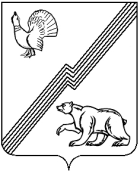 Муниципальное образование городской округ ЮгорскХанты – Мансийского автономного округа – Югра Администрация городаУПРАВЛЕНИЕ СОЦИАЛЬНОЙ ПОЛИТИКИ АДМИНИСТРАЦИИ ГОРОДА ЮГОРСКА______________________________________________________________________Приказ «_25_» _января_ 2023 г.                                                                                  № _13_г. ЮгорскОб утверждении результатов изучения мнения населения о качестве оказания муниципальных услуг (работ)в сфере физической культуры, спорта,работе с детьми и молодежью в 2022 годуВ целях исполнения Федерального закона от 06.10.2003 № 131-ФЗ «Об общих принципах местного самоуправления в Российской Федерации», приказа Управления социальной политики администрации города Югорска от 09.08.2020 № 60 «Об утверждении Порядка изучения мнения населения о качестве оказания муниципальных услуг (работ)» (с изменениями от 26.01.2022 № 13),Приказываю:1. Утвердить результаты изучения мнения населения о качестве оказания муниципальных услуг (работ) в сфере физической культуры, спорта, работы с детьми и молодежью в 2022 году (приложение 1, 2,3).2. Контроль за выполнением приказа оставляю за собой.Начальник Управления социальной политики администрации города Югорска                                                 А.Д. Трифонова  Приложение 1к приказу УСП  № _13_ от 25.01.2023Результаты изучения мнения населения о качестве оказания муниципальных услуг (работ) в сфере физической культуры, спорта, работы с детьми и молодежью в 2022 годуОбщие положенияЦелью изучения является определение уровня социальной востребованности населением города Югорска оказания муниципальных услуг (работ), оказываемых гражданам муниципальными учреждениями физической культуры, спорта, молодежной политики, а также:- выявление степени удовлетворенности населения качеством предоставляемых муниципальных услуг муниципальными подведомственными учреждениями; - создание системы мониторинга качества и доступности муниципальных услуг, предоставляемых муниципальными подведомственными учреждениями; - разработка мер, направленных на повышение качества предоставляемых муниципальных услуг. Основание: - постановление Правительства Ханты – Мансийского автономного округа – Югры от 18.03.2011 № 65-п «О порядке проведения мониторинга и оценки качества организации и осуществления бюджетного процесса в городских округах и муниципальных районах Ханты – Мансийского автономного округа – Югры»;- приказ Управления по физической культуре, спорту, работе с детьми и молодежью администрации города Югорска от 09.08.2020 № 60 «Об утверждении порядка изучения мнения населения о качестве оказания муниципальных услуг (работ)».Методы изучения:- путем письменного опроса (анкетирования); - онлайн опрос.Анкета для проведения опроса содержала вопросы, позволяющие оценить (выявить):- комфортность помещений, предназначенных для оказания муниципальных услуг; - удовлетворенность информированием о порядке оказания муниципальных услуг; - удовлетворенность респондента отношением специалистов к посетителям (внимание, вежливость, тактичность); - удовлетворенность графиком работы с посетителями; - удовлетворенность компетентностью сотрудников; - удовлетворенность результатом получения муниципальной услуги.Перечень точек наблюдения:- место предоставления муниципальных услуг (выполнения работ):* муниципальное автономное учреждение «Молодежный центр «Гелиос» (ул. 40 лет Победы, д.11, г. Югорск);* муниципальное бюджетное учреждение спортивная школа олимпийского резерва «Центр Югорского спорта» (ул. Студенческая, д. 35, г. Югорск).Респонденты:  Опрос проводился среди граждан Российской Федерации, постоянно проживающих на территории города Югорска, участвовавших в получении муниципальных услуг. Участие в опросе являлось свободным и добровольным, никто не был принужден к выражению своего мнения или отказу от него. Изучаемые муниципальные услуги (выполнения работ)К изучаемым муниципальным услугам (выполняемым работам), предоставляемым Управлением социальной политики администрации города Югорска и подведомственными ему муниципальными учреждениями относятся:Организация досуга детей, подростков и молодежи (культурно  - досуговые, спортивно – массовые мероприятия, общественные объединения, иная досуговая деятельность).Организация мероприятий в сфере молодежной политики, направленных на формирование системы развития талантливой и инициативной молодежи, создание условий для самореализации подростков и молодежи, развитие творческого, профессионального, интеллектуального потенциалов подростков и молодежи.Организация мероприятий в сфере молодежной политики, направленных на гражданское и патриотическое воспитание молодежи, воспитание толерантности в молодежной среде, формирование правовых, культурных и нравственных ценностей среди молодежи.Спортивная подготовка по олимпийским видам спорта.Спортивная подготовка по неолимпийским видам спорта.Организация и проведение официальных спортивных мероприятий.Обеспечение участия спортивных сборных команд в официальных спортивных мероприятияхОрганизация и проведение физкультурных и спортивных мероприятий в рамках Всероссийского физкультурно-спортивного комплекса «Готов к труду и обороне» (ГТО) (за исключением тестирования выполнения нормативов испытаний комплекса ГТО).Организация и проведение спортивно – оздоровительной работы по развитию физической культуры и спорта среди различных групп населения.Результаты анкетированияДля изучения мнения населения о качестве оказания муниципальных услуг (выполнения работ) населению были доступны для заполнения следующие анкеты: анкета изучения мнения населения о качестве выполнения муниципальных услуг (выполнения работ) по организации мероприятий в сфере молодежной политики, направленных на формирование системы развития талантливой и инициативной молодежи, создание условий для самореализации подростков и молодежи, развитие творческого, профессионального, интеллектуального потенциалов подростков и молодежи;анкета  изучения мнения населения о качестве выполнения муниципальных услуг (выполнения работ) по организации досуга детей, подростков и молодежи;анкета изучения мнения населения о качестве выполнения муниципальных услуг (выполнения работ) по организации мероприятий в сфере молодежной политики, направленных на гражданское и патриотическое воспитание молодежи, воспитание толерантности в молодежной среде, формирование правовых, культурных и нравственных ценностей среди молодежи;анкета изучения мнения населения о качестве выполнения муниципальных услуг (выполнения работ)  по спортивной подготовке по олимпийским и неолимпийским видам спорта;анкета изучения мнения населения о качестве выполнения муниципальных услуг (выполнения работ) по организации и проведению официальных спортивных мероприятий;анкета изучения мнения населения о качестве выполнения муниципальных услуг (выполнения работ) по  обеспечению участия спортивных сборных команд в официальных спортивных мероприятиях;анкета изучения мнения населения о качестве выполнения муниципальных услуг (выполнения работ) по организации и проведению физкультурных и спортивных мероприятий в рамках Всероссийского физкультурно-спортивного комплекса «Готов к труду и обороне» (ГТО) (за исключением тестирования выполнения нормативов испытаний комплекса ГТО);анкета изучения мнения населения о качестве выполнения муниципальных услуг (выполнения работ) по организации и проведению спортивно – оздоровительной работы по развитию физической культуры и спорта среди различных групп населения.Результаты изучения представлены в приложениях 2, 3 к настоящему приказу.ВыводВ соответствии с проведенным опросом (анкетирование), на основании пункта 19 «Порядка изучения мнения населения о качестве оказания муниципальных услуг в отношении муниципальных учреждений физической культуры, спорта, работы с детьми и молодежью», утвержденного приказом Управления социальной политики администрации города Югорска от 09.08.2020 № 60 произведена расчетная оценка соответствия качества муниципальных услуг по итогам проведения опроса (анкетирования) потребителей муниципальных услуг определяется в соответствии с установленными критериями. В результате произведенной оценки выявлено следующее: Результаты опроса показывают: в целом удовлетворенность населения качеством оказания муниципальных услуг (выполнения работ), включенных в перечень (реестр) услуг, оказываемых муниципальными учреждениями физической культуры  и молодежной политики. В соответствии с критерием оценки - показатели качества муниципальной услуги соответствуют требованиям, установленным муниципальным заданием.Проблемных вопросов, выявленных путем проведения вышеуказанного опроса, о качестве оказания муниципальных услуг выявлено не было.Рекомендации по повышению качества предоставления населению муниципальных услуг (выполнения работ) на территории муниципального образованияУправлению социальной политики администрации города Югорска и муниципальным учреждениям по физической культуре, спорту, работе с детьми и молодежью:- продолжить планомерную работу по переводу большинства муниципальных услуг в предоставление их в электронном виде;- осуществлять популяризацию электронных услуг посредством социальных сетей, размещения информации на официальных сайтах муниципальных учреждений и органов местного самоуправления города Югорска. Приложение 2 к приказу УСП от 25.01.2023 № _13_Результаты изучения мнения населения о качестве оказания муниципальных услуг в сфере физической культуры, спорта, работе с детьми и молодежью в 2022 годуСВОДНЫЙ ЛИСТобработки полученных данных в результате проведенного опроса (анкетирования) о качестве предоставляемой муниципальной услуги (выполнения работы)Наименование учреждения:Муниципальное автономное учреждение «Молодежный центр «Гелиос»Дата анкетирования: декабрь 2022____________________________________________________ Количество респондентов: 300 человек_________________________________________________1. Считаете ли Вы условия оказания услуг в учреждении комфортными? □ Да – 99□ Нет - 0□ Затрудняюсь ответить - 12. Считаете ли Вы специалистов, оказывающих услуги в учреждении, компетентными? □ Да - 98□ Нет - 1□ Затрудняюсь ответить - 13. Считаете ли вы, что работники учреждения вежливы и доброжелательны? □ Да - 99□ Нет - 0□ Затрудняюсь ответить - 14. Удовлетворены ли Вы качеством оказываемых услуг в учреждении? 1)  Организация досуга детей, подростков и молодежиКоличество респондентов: 100 человек□ Удовлетворен - 98□ Удовлетворен частично - 1□ Не удовлетворен - 0□ Затрудняюсь ответить - 1 3) Организация мероприятий в сфере молодежной политики, направленных на формирование системы развития талантливой и инициативной молодежи, создание условий для самореализации подростков и молодежи, развитие творческого, профессионального, интеллектуального потенциалов подростков и молодежиКоличество респондентов: 100 человек□ Удовлетворен - 98□ Удовлетворен частично - 1□ Не удовлетворен - 0□ Затрудняюсь ответить - 1 4) Организация мероприятий в сфере молодежной политики, направленных на гражданское и патриотическое воспитание молодежи, воспитание толерантности в молодежной среде, формирование правовых, культурных и нравственных ценностей среди молодежиКоличество респондентов: 100 человек□ Удовлетворен - 98□ Удовлетворен частично - 1□ Не удовлетворен - 0□ Затрудняюсь ответить - 1 5. Владеете ли Вы информацией о работе учреждения? □ Да - 100□ Нет - 0 □ Затрудняюсь ответить - 06.Удовлетворены ли состоянием материальной базы учреждения?□ Удовлетворен - 95□ Удовлетворен частично - 3 □ Не удовлетворен - 1□ Затрудняюсь ответить - 1 7.Удовлетворены ли графиком работы учреждения?□ Удовлетворен - 97□ Удовлетворен частично - 1 □ Не удовлетворен - 0□ Затрудняюсь ответить - 2 8. Удовлетворены ли результатом получения услуги? 1) Организация досуга детей, подростков и молодежи□ Удовлетворен - 98□ Удовлетворен частично - 1□ Не удовлетворен - 0□ Затрудняюсь ответить - 1 2) Организация мероприятий в сфере молодежной политики, направленных на формирование системы развития талантливой и инициативной молодежи, создание условий для самореализации подростков и молодежи, развитие творческого, профессионального, интеллектуального потенциалов подростков и молодежи□ Удовлетворен - 98□ Удовлетворен частично - 1□ Не удовлетворен - 0□ Затрудняюсь ответить - 1 3) Организация мероприятий в сфере молодежной политики, направленных на гражданское и патриотическое воспитание молодежи, воспитание толерантности в молодежной среде, формирование правовых, культурных и нравственных ценностей среди молодежи□ Удовлетворен - 98□ Удовлетворен частично - 1□ Не удовлетворен - 0□ Затрудняюсь ответить - 1 Приложение 3к приказу УСП  № _13_ от 25.01.2023Наименование учреждения:Муниципальное бюджетное учреждение спортивная школа олимпийского резерва «Центр Югорского спорта»Дата анкетирования: декабрь 2022_____________________________________________________ Количество респондентов: 600________________________________________________________1. Считаете ли Вы условия оказания услуг в учреждении комфортными? □ Да - 100□ Нет - 0□ Затрудняюсь ответить - 0 2. Считаете ли Вы специалистов, оказывающих услуги в учреждении, компетентными? □ Да - 96□ Нет - 1□ Затрудняюсь ответить - 3 3. Считаете ли вы, что работники учреждения вежливы и доброжелательны? □ Да - 97□ Нет - 0□ Затрудняюсь ответить - 34. Удовлетворены ли Вы качеством оказываемых услуг в учреждении? 1)  Спортивная подготовка по олимпийским видам спортаКоличество респондентов: 100 человек□ Удовлетворен - 100□ Удовлетворен частично - 0 □ Не удовлетворен - 0□ Затрудняюсь ответить - 0 2) Спортивная подготовка по неолимпийским видам спортаКоличество респондентов: 100 человек□ Удовлетворен - 100□ Удовлетворен частично - 0 □ Не удовлетворен - 0□ Затрудняюсь ответить - 0 3) Организация и проведение официальных спортивных мероприятийКоличество респондентов: 100 человек□ Удовлетворен - 95□ Удовлетворен частично - 3 □ Не удовлетворен - 0□ Затрудняюсь ответить - 2 4) Организация и проведение физкультурных и спортивных мероприятий в рамках Всероссийского физкультурно-спортивного комплекса «Готов к труду и обороне» (ГТО) (за исключением тестирования выполнения нормативов испытаний комплекса ГТО)Количество респондентов: 100 человек□ Удовлетворен - 100□ Удовлетворен частично - 0 □ Не удовлетворен - 0□ Затрудняюсь ответить - 0 5) Организация и проведение спортивно – оздоровительной работы по развитию физической культуры и спорта среди различных групп населенияКоличество респондентов: 100 человек□ Удовлетворен - 100□ Удовлетворен частично - 0 □ Не удовлетворен - 0□ Затрудняюсь ответить - 0 6) Обеспечение участия спортивных сборных команд в официальных спортивных мероприятияхКоличество респондентов: 100 человек□ Удовлетворен - 96□ Удовлетворен частично - 1 □ Не удовлетворен - 1□ Затрудняюсь ответить - 2 5. Владеете ли Вы информацией о работе учреждения? □ Да - 99 □ Нет - 1□ Затрудняюсь ответить - 06.Удовлетворены ли состоянием материальной базы учреждения?□ Удовлетворен - 100 □ Удовлетворен частично - 0 □ Не удовлетворен - 0□ Затрудняюсь ответить - 0 7.Удовлетворены ли графиком работы учреждения?□ Удовлетворен - 98□ Удовлетворен частично - 1 □ Не удовлетворен - 0□ Затрудняюсь ответить - 1 8. Удовлетворены ли результатом получения услуги? 1)  Спортивная подготовка по олимпийским видам спорта□ Удовлетворен - 100□ Удовлетворен частично - 0 □ Не удовлетворен - 0□ Затрудняюсь ответить - 0 2) Спортивная подготовка по неолимпийским видам спорта□ Удовлетворен - 100□ Удовлетворен частично - 0 □ Не удовлетворен - 0□ Затрудняюсь ответить - 0 3) Организация и проведение официальных спортивных мероприятий□ Удовлетворен - 95□ Удовлетворен частично - 3 □ Не удовлетворен - 0□ Затрудняюсь ответить - 2 4) Организация и проведение физкультурных и спортивных мероприятий в рамках Всероссийского физкультурно-спортивного комплекса «Готов к труду и обороне» (ГТО) (за исключением тестирования выполнения нормативов испытаний комплекса ГТО)□ Удовлетворен - 100□ Удовлетворен частично - 0 □ Не удовлетворен - 0□ Затрудняюсь ответить - 0 5) Организация и проведение спортивно – оздоровительной работы по развитию физической культуры и спорта среди различных групп населения□ Удовлетворен - 100□ Удовлетворен частично - 0 □ Не удовлетворен - 0□ Затрудняюсь ответить - 0 6) Обеспечение участия спортивных сборных команд в официальных спортивных мероприятиях□ Удовлетворен - 96□ Удовлетворен частично - 1 □ Не удовлетворен - 1□ Затрудняюсь ответить - 2 Критерии оценкиИнтерпретация оценкиБолее 90,0 % опрошенных потребителей муниципальных услуг считают, что показатели качества муниципальной услуги соответствуют требованиям, установленным муниципальным заданиемМуниципальная услуга соответствует требованиям, установленным муниципальным заданием